У К Р А Ї Н АГОЛОВА ЧЕРНІВЕЦЬКОЇ ОБЛАСНОЇ РАДИРОЗПОРЯДЖЕННЯ«15» листопада 2021 р.	№ 485Про виділення коштівКеруючись частиною сьомою статті 55 Закону України «Про місцеве самоврядування в Україні» та пунктом 1 статті 23, частинами першою, п’ятою статті 41 Закону України «Про місцеві державні адміністрації», відповідно до пункту 18  Положення про порядок надання адресної матеріальної грошової допомоги у рамках обласної комплексної програми соціальної підтримки окремих категорій громадян «Турбота» на 2019-2021 роки за рахунок коштів обласного бюджету, затвердженого рішенням ХХVІІІ сесії Чернівецької обласної ради VІІ скликання від 18 грудня 2018 р. № 215-28/18, та обласної комплексної програми соціальної підтримки окремих категорій громадян «Турбота» на 2019-2021 роки, затвердженої рішенням ХХVІІІ сесії Чернівецької обласної ради VІІ скликання від 18 грудня 2018 р. № 206-28/18, згідно з поданням депутатів обласної ради Ярослава Бартоша, Миколи Гуйтора, Андрія Пуздряка, Віталія Ткачука та депутаток Оксани Пантелеймонової, Світлани Фочук, Тетяни Цинтар, Яни Тихохід:1. Виділити з депутатського фонду на виконання депутатських повноважень в межах коштів, передбачених депутатам Ярославу Бартошу, Миколі Гуйтору, Андрію Пуздряку, Віталію Ткачуку та депутаткам Оксані Пантелеймоновій, Світлані Фочук, Тетяні Цинтар, Яні Тихохід, одноразову грошову допомогу Гасяку Юрію Мирославовичу, 28 квітня 1985 року народження, на лікування дружини в сумі 12000 (дванадцять тисяч) гривень.2. Департаменту фінансів обласної державної адміністрації профінансувати зазначені видатки в сумі 12000 (дванадцять тисяч) гривень.3. Департаменту соціального захисту населення обласної державної адміністрації перерахувати вказані кошти в сумі 12000 (дванадцять тисяч) гривень на розрахунковий рахунок Центру по нарахуванню та здійсненню соціальних виплат.4.  Центру  по  нарахуванню  та  здійсненню  соціальних  виплат  здійснитивиплату грошової допомоги громадянину Гасяку Юрію Мирославовичу в сумі 12000 (дванадцять тисяч) гривень.5.  Департаменту   соціального   захисту   населення   обласної  державної адміністрації:1) поінформувати громадянина про результат розгляду його звернення згідно з термінами, визначеними законодавством;2) поінформувати обласну раду до 30 грудня 2021 року.Голова обласної ради           		          	                                    Олексій БОЙКО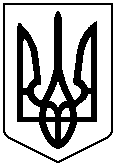 